المجلس الأعلى للعلوم والتكنولوجياالأمانة العامة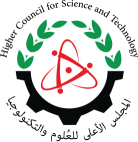 المسمى الوظيفي: مدير دائرة السياسات والاستراتيجياتالمسؤول المباشر: مساعد الأمين العام للشؤون العلمية والتكنولوجيةمقدمةيسعى المجلس الأعلى للعلوم والتكنولوجيا إلى تعيين مدير يتمتع برؤية ثاقبة وتوجهات متميزة ليقود دائرة السياسات والاستراتيجيات. يلعب هذا المنصب دورًا محوريًا في تشكيل مستقبل المجلس الأعلى للعلوم والتكنولوجيا، ودفع عجلة الابتكار، ووضع الأردن في طليعة التقدم العلمي والتكنولوجي. سيقود المدير الدائرة في تطوير خطط استراتيجية شاملة تتماشى مع مهمة المجلس الأعلى للعلوم والتكنولوجيا.الهدف العام من الوظيفة:اعداد الخطط الاستراتيجية بالأمانة العامة للمجلس الأعلى للعلوم والتكنولوجيا بالتعاون مع الجهات المعنية ومتابعة تنفيذها، وقيادة جهود تحليل وانشاء السياسات المتعلقة بالعلوم والتكنولوجيا. المهام والمسؤوليات التفصيلية:تطوير التوجه الاستراتيجي للدائرة، وضمان موائمة مبادراته مع أولويات المجلس الأعلى للعلوم والتكنولوجيا.الإشراف على تطوير وتنفيذ الخطط الاستراتيجية للمجلس الأعلى للعلوم والتكنولوجيا، مع ضمان دمج التطورات في العلوم والتكنولوجيا، والاتجاهات العالمية، والرؤى القائمة على البيانات.قيادة جهود تحليل السياسات والدعوة لها، وبشكل استباقي استجابة المجلس الأعلى للعلوم والتكنولوجيا لتطورات السياسات الخارجية.تنمية الشراكات الاستراتيجية مع أصحاب المصلحة المعنيين في الحكومة والأوساط الأكاديمية والصناعة والمنظمات الدولية لتعزيز موارد المجلس الأعلى للعلوم والتكنولوجيا وتأثيره.تطوير قدرات الاستشراف الاستراتيجي لتوقع الاتجاهات والاضطرابات الناشئة في العلوم والتكنولوجيا، وتقييم المخاطر والفرص المحتملة للمجلس الأعلى للعلوم والتكنولوجيا.العمل كقائد ذو فكر في سياسات العلوم والتكنولوجيا، وتمثيل المجلس الأعلى للعلوم والتكنولوجيا في المحافل وللتفاعل مع صانعي السياسات للتأثير على الأجندة الوطنية والدولية.تقييم فعالية السياسات المطبقة والمبادرات الاستراتيجية، التركيز على أهمية القدرة على التكيف والابتكار المستمر.ترجمة المعلومات التقنية إلى رؤى قابلة للتنفيذ.ادارة عمليات الدائرة، وضمان التنفيذ الفعال للتخطيط الاستراتيجي وتحليل السياسات والترويج لسياسات المجلس بكفاءة.القيام بأية اعمال يتم التكليف بها من قبل المسؤول المباشر.الحد الأدنى لشروط إشغال الوظيفة:درجة (الماجستير أو الدكتوراه) في العلوم أو التكنولوجيا أو الهندسة أو الاقتصاد أو السياسة العامة، مع التركيز على المياه والطاقة والغذاء والبيئة والصحة و/أو التقنيات الناشئة بتقدير لا يقل عن جيدجدا من جامعة معترف بها.الخبرات العملية: خبرة لا تقل عن (10) سنوات في التخطيط الاستراتيجي وتحليل السياسات، ضمن منظمات العلوم والتكنولوجيا، أو مراكز الفكر.معارف وقدرات ومهارات أخرى:مهارات اتصال كتابية وشفوية ممتازة باللغتين الإنجليزية والعربية.سجل حافل في تطوير استراتيجيات وسياسات مؤثرة في مجالات المياه والطاقة والغذاء والبيئة (WEFE) والابتكار التكنولوجي.خبرة في المشاركة والمساهمة في المنتديات والحوارات والشراكات الدولية. خبرة في العمل مع المؤسسات الأكاديمية والصناعة لترجمة الأبحاث إلى تطبيقات عملية وتوصيات سياسية.الإلمام بعمليات التحول الرقمي والابتكار في قطاعي العلوم والتكنولوجيا.القدرة على تحليل مجموعات البيانات المعقدة وترجمة الأفكار والرؤى إلى استراتيجيات قابلة للتنفيذ.مهارات قوية في بناء العلاقات والتفاوض، مع سجل حافل في تعزيز الشراكات التعاونية.الإلمام بالمشهد السياسي الأردني والاتجاهات الدولية في مجالات العلوم والتكنولوجيا.مهارات متقدمة لإدارة الأفراد، بما في ذلك القدرة على قيادة وتحفيز فريق متنوع، وتطوير المواهب داخل الدائرة، وإدارة الأداء بفعالية لضمان تحقيق الأهداف الاستراتيجية.